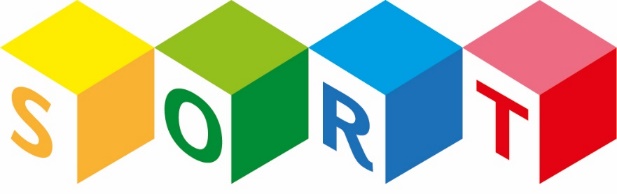 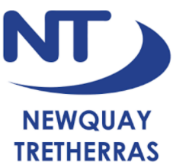  Personal Learning Checklist (PLC)   Name   ……………………………S = I have Summarised         O = I have Organised (RAG or )        R = I have Recalled       T = I have Tested Myself Subject     WJEC Level 1 / 2  EngineeringTopic Revision for the Written Exam  Unit 3I can explain….SORTDescribe engineering developments Engineering        o Structural        o Mechanical     o Electronic  Engineers involved      o UK      o International Key outputs  Applications  Technologies MaterialsExplain effects of engineering achievements In the home  In industry In societyExplain how environmental issues affect engineering applicationsEnvironmental issues  Use Disposal Recycling Materials development  Engineering processes Costs  Transportation Sustainability Applications Engineering processes  Engineering productsDescribe properties required of materials for engineering productsEngineering products Structural, e.g. buildings, bridges Mechanical, e.g. gearbox, crane, bicycle Electronic, e.g. mobile phone, communications, alarm Properties Tensile strength Hardness Toughness  Malleability Ductility Conductivity Corrosive resistance Environmental degradation  ElasticityExplain how materials are tested for propertiesTests Destructive tests  Non-destructive testsSelect materials for a purpose Ferrous Non-ferrous Thermoplastics Thermosetting plastics  Smart  CompositeSelect materials for a purpose Ferrous Non-ferrous Thermoplastics Thermosetting plastics  Smart  CompositeSelect materials for a purpose Ferrous Non-ferrous Thermoplastics Thermosetting plastics  Smart  CompositeSelect materials for a purpose Ferrous Non-ferrous Thermoplastics Thermosetting plastics  Smart  CompositeSelect materials for a purpose Ferrous Non-ferrous Thermoplastics Thermosetting plastics  Smart  CompositeDescribe engineering processesProcesses  Marking out Cutting Finishing Preparing  Shaping  Drilling Turning  Brazing Joining         o Permanent        o Temporary fixings  Filing  SolderingDescribe applications of engineering processesApplications  For material removal For shaping and manipulation  For joining and assembly  For heat and chemical treatmentUse mathematical techniques for solving engineering problemsMathematical techniques Use of formulae        o Ohms law         o Efficiency Areas and volumes of geometric shapes  Calculation Measuring  Estimation Mean Units of measurement             o Metric          o Metres, millimetreConvert between isometric sketches and 3rd angle orthographic projections  Convert  Section views Construction lines Centre lines  Hidden detail Standard conventionsAnalyse situations for engineering problemsAnalyse  Filter information Synthesise information Identify salient points  Identify requirementsPropose solutions in response to engineering problemsPropose solutions Communication Logical structure